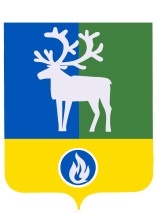 БЕЛОЯРСКИЙ РАЙОНХАНТЫ-МАНСИЙСКИЙ АВТОНОМНЫЙ ОКРУГ - ЮГРА   АДМИНИСТРАЦИЯ БЕЛОЯРСКОГО РАЙОНА      РАСПОРЯЖЕНИЕ                   от 13 мая 2021 года                                                                                                            № 140-рОб утверждении Плана  мероприятий по противодействию коррупции в Белоярском районе на 2021 – 2023 годы В  целях реализации  федеральных  законов  от  25 декабря 2008 года                       № 273-ФЗ «О противодействии коррупции», от 6 октября 2003 года  № 131-ФЗ «Об общих принципах организации местного самоуправления в Российской Федерации», Закона  Ханты-Мансийского  автономного  округа – Югры  от  25  сентября 2008 года  № 86-оз  «О мерах  по  противодействию   коррупции   в   Ханты-Мансийском   автономном   округе – Югре», соглашений о передаче осуществления части полномочий органов местного самоуправления городского и сельских поселений в границах Белоярского района органам местного самоуправления Белоярского района:Утвердить прилагаемый План  мероприятий по противодействию коррупции в Белоярском районе на 2021 – 2023 годы.Контроль за выполнением распоряжения возложить на управляющего делами администрации Белоярского района Стародубову Л.П.  Глава Белоярского района	      		                                                            С.П.Маненков                                                                                                                                                                      УТВЕРЖДЕН                                                                                                                                                                                                         распоряжением  администрации                                                                                                                                                                                               Белоярского района    от 13 мая 2021 года № 140-рП Л А Нмероприятий по противодействию коррупции в Белоярском районе на 2021 - 2023  годы_____________№ п/пМероприятия  по противодействию коррупцииСрок исполненияОтветственные исполнителиРаздел I. Организационные мероприятия по противодействию коррупцииРаздел I. Организационные мероприятия по противодействию коррупцииРаздел I. Организационные мероприятия по противодействию коррупцииРаздел I. Организационные мероприятия по противодействию коррупции1.1Организация и проведение заседаний межведомственного  Совета при главе Белоярского района по противодействию коррупциине реже четырех раз в годуправление делами администрации Белоярского района1.2Организация и проведение заседаний:- комиссий по соблюдению требований к служебному поведению муниципальных служащих и урегулированию конфликтов интересов в администрации Белоярского района, администрациях сельских поселений в границах Белоярского района;- комиссии по соблюдению требований к служебному поведению и урегулированию конфликта интересов лицами, замещающими  муниципальные должности Белоярского района, поселений в границах Белоярского района, при межведомственном Совете при главе Белоярского района по противодействию коррупциив соответствии с положениями о комиссияхуправление делами администрации Белоярского района, органы местного самоуправления сельских поселений в границах  Белоярского района (по согласованию)1.3Обеспечение контроля исполнения решений Комиссии по координации работы по противодействию коррупции в Ханты-Мансийском автономном округе - Югрев соответствии со сроками, указанными в протоколах Комиссии по координации работы по противодействию коррупции в Ханты-Мансийском автономном округе – Югреуправление делами администрации Белоярского района1.4Мониторинг антикоррупционного законодательства и приведение муниципальных правовых актов Белоярского района, поселений в границах Белоярского района в соответствие с федеральными законами, законами Ханты-Мансийского автономного округа – Югры и иными нормативными правовыми актами Российской Федерации и Ханты-Мансийского автономного округа - Югрыпостоянноуправление делами администрации Белоярского района, органы администрации Белоярского района, органы местного самоуправления поселений в границах Белоярского района (по согласованию)1.5Организация разъяснительной работы, проведение лекций (семинаров) для муниципальных служащих и работников муниципальных учреждений по разъяснению основ  антикоррупционного законодательстваежеквартальноуправление делами администрации Белоярского района, органы администрации Белоярского района с правами юридического лица, органы местного самоуправления сельских поселений в границах Белоярского района (по согласованию)1.6Проведение практического занятия с должностными лицами, ответственными за противодействие коррупции в муниципальных учреждениях и муниципальных  предприятиях Белоярского района по организации работы по предупреждению, противодействию коррупции		до 1 августа 2021 годаорганы администрации Белоярского района с правами юридического лица, органы местного самоуправления сельских поселений в границах Белоярского района (по согласованию)1.7Организация антикоррупционного образования учащихся общеобразовательных учреждений Белоярского района через проведение конкурсов, диспутов, сочинений, внеклассных мероприятийдо 31 декабря2021 годадо 31 декабря2022 годадо 31 декабря2023 годаКомитет по образованию администрации Белоярского района1.8Анализ рассмотрения обращений граждан и организаций о фактах коррупции, поступивших в органы местного самоуправления Белоярского района, органы местного самоуправления поселений Белоярского района и подведомственные им организацииежеквартальноуправление делами администрации Белоярского района, органы администрации Белоярского района,органы местного самоуправленияпоселений в границах  Белоярского района (по согласованию)1.9Взаимодействие с Общественным советом Белоярского района, другими общественными организациями, осуществляющими свою деятельность на территории Белоярского района, при проведении совместных мероприятий по противодействию коррупции         постоянноуправление делами администрации Белоярского района1.10Организация контроля за эффективным расходованием бюджетных средств в целях минимизации коррупционных рисковпостоянноконтрольно-счетная палата Белоярского района, Комитет по финансам и налоговой политике администрации Белоярского района, органы администрации Белоярского района и подведомственные им организации, органы местного самоуправления поселений  в границах Белоярского района (по согласованию)1.11Освещение в средствах массовой информации антикоррупционной деятельности органов местного самоуправления Белоярского района, органов местного самоуправления поселений в границах Белоярского района и подведомственных им организацийежемесячноавтономное учреждение Белоярского района «Белоярский информационный центр «Квадрат», органы администрации Белоярского района, органы местного самоуправления поселений в границах  Белоярского района  (по согласованию)1.12Анализ и обобщение информации о фактах коррупции в органах местного самоуправления Белоярского района, органах местного самоуправления поселений в границах Белоярского района и подведомственных им организацияхежеквартальноуправление делами администрации Белоярского района, органы администрации Белоярского района, органы местного самоуправления поселений в границах Белоярского района (по согласованию)1.13Оказание методической, консультационной помощи органам местного самоуправления сельских поселений в границах Белоярского района по вопросам противодействия коррупциипостоянноуправление делами администрации Белоярского района1.14Организация работы «телефона доверия» в администрации Белоярского района в целях обнаружения фактов коррумпированности муниципальных служащихпостоянноотдел по организации профилактики правонарушений администрации Белоярского района1.15Мониторинг эффективности исполнения Плана мероприятий по противодействию коррупции в Белоярском районе по итогам 2021-2023 годовпо итогам годауправление делами администрации Белоярского района1.16Проведение практических обучающих занятий с лицами, замещающими муниципальные должности,  по заполнению справок доходах, расходах,  об имуществе и обязательствах имущественного характера с использованием специального программного обеспечения «Справки БК»I квартал 2022 годаI квартал 2023 годауправление делами администрации Белоярского района, органы местного самоуправления сельских поселений в границах Белоярского района (по согласованию)1.17Проведение практических обучающих занятий с лицами, претендующими на замещение муниципальных должностей,  по заполнению справок доходах, расходах,  об имуществе и обязательствах имущественного характера с использованием специального программного обеспечения «Справки БК»до 19 сентября              2021 годауправление делами администрации Белоярского района1.18Актуализация информации, размещенной на официальных сайтах органов  местного самоуправления Белоярского района,   поселений в границах Белоярского района, на официальных сайтах учреждений Белоярского района, поселений в границах Белоярского района в разделах, посвященных антикоррупционной деятельностиIII квартал2021 годауправление делами администрации Белоярского района, органы администрации Белоярского района, осуществляющие функции и полномочия учредителя муниципального учреждения,органы местного самоуправления сельских поселений в границах Белоярского района (по согласованию)1.19Проведение «Круглого стола» с участием органов контроля и аудита  Белоярского района, работников контрактных служб, контрактных управляющих с целью недопущения нарушений законодательства о контрактной системе. Тема «Круглого стола»: «Обзор выявленных нарушений в сфере законодательства о контрактной системе»II полугодие 2022годаотдел муниципального заказа администрации Белоярского района, контрольно-счетная палата Белоярского района, Комитет по финансам и налоговой политике администрации Белоярского района1.20Доведение до работников контрактных служб (контрактных управляющих) органов администрации Белоярского района, администраций городского и сельских поселений в границах Белоярского района разъяснений соответствующих федеральных органов исполнительной власти, осуществляющих функции по выработке государственной политики и нормативно-правовому регулированию в сфере осуществления закупок товаров, работ, услуг для государственных и муниципальных нужд законодательства о контрактной системе в сфере закупок постоянноотдел муниципального заказа администрации Белоярского района1.21Проведение аппаратных учеб с работниками муниципальных учреждений о необходимости соблюдения обязанности уведомлять представителя нанимателя (работодателя), органы прокуратуры или другие государственные органы обо всех случаях обращения к ним каких-либо лиц в целях склонения его к совершению коррупционных правонарушенийноябрь 2021 годаруководители муниципальных учреждений Белоярского района, сельских поселений в границах Белоярского района1.22Проведение практических занятий с руководителями подведомственных учреждений по выявлению возможного конфликта интересов с учетом правоприменительной практикиIII квартал 2021 годаорганы администрации Белоярского района с правами юридического лица, органы местного самоуправления сельских поселений в границах Белоярского района (по согласованию)1.23Проведение практических обучающих занятий с руководителями подведомственных учреждений по заполнению справок о доходах, расходах, об имуществе и обязательствах имущественного характера с использованием специального программного обеспечения «Справки БК», утвержденной Указом Президента Российской Федерации от 23 июня 2014 года № 460, с учетом изменений, вступающих в силу с 1 июля 2021 годаIV квартал 2021 годаорганы администрации Белоярского района с правами юридического лица, органы местного самоуправления сельских поселений в границах Белоярского района (по согласованию)Раздел II. Мероприятия по совершенствованию муниципального управления в целях предупреждения коррупцииРаздел II. Мероприятия по совершенствованию муниципального управления в целях предупреждения коррупцииРаздел II. Мероприятия по совершенствованию муниципального управления в целях предупреждения коррупцииРаздел II. Мероприятия по совершенствованию муниципального управления в целях предупреждения коррупции2.1Осуществление антикоррупционной экспертизы нормативных правовых актов (мониторинг правоприменения), проектов нормативных правовых актов Белоярского района, поселений в границах Белоярского районав течение    2021 – 2023 годовюридическо-правовое управление администрации Белоярского района, органы местного самоуправления сельских поселений  в границах Белоярского района (по согласованию)2.2Организация размещения проектов нормативных правовых актов на официальных сайтах органов местного самоуправления Белоярского района, поселений в границах Белоярского района в сети Интернет в целях обеспечения возможности проведения независимой антикоррупционной экспертизы проектов нормативных правовых актов в соответствии с действующим законодательствомв течение    2021 – 2023 годоворганы администрации Белоярского района, органы местного самоуправления сельских поселений в границах Белоярского района  (по согласованию)2.3Осуществление контроля за полнотой и качеством предоставления органами администрации Белоярского района и муниципальными учреждениями социально значимых муниципальных услуг населениюв течение    2021 – 2023 годоворганы администрации Белоярского района, оказывающие муниципальные услуги, имеющие подведомственные учреждения, оказывающие муниципальные услуги, органы местного самоуправления сельских поселений в границах Белоярского района (по согласованию)2.4Обновление информации о формировании и исполнении  бюджета Белоярского района, бюджетов  поселений  на официальном сайте органов местного самоуправления Белоярского районав течение    2021 – 2023 годовкомитет по финансам и налоговой политике администрации Белоярского района, органы местного самоуправления сельских поселений в границах Белоярского района (по согласованию)2.5Осуществление контроля эффективности использования муниципального имущества Белоярского района, сельских поселений в границах Белоярского районаIV квартал 2021 годаIV квартал 2022 годаIV квартал 2023 годакомитет муниципальной собственности администрации Белоярского района, органы местного самоуправления сельских поселений в границах Белоярского района (по согласованию)2.6Направление информации о результатах деятельности ОМВД России  по Белоярскому району по выявлению и пресечению преступлений коррупционной направленности, совершенных на территории Белоярского района, для рассмотрения на заседании Межведомственного совета при главе Белоярского района по противодействию коррупцииIV квартал 2021 годаIV квартал 2022 годаIV квартал 2023 годаОМВД России  по Белоярскому району(по согласованию)Раздел III. Мероприятия по правовому обеспечению противодействия коррупцииРаздел III. Мероприятия по правовому обеспечению противодействия коррупцииРаздел III. Мероприятия по правовому обеспечению противодействия коррупцииРаздел III. Мероприятия по правовому обеспечению противодействия коррупции3.1Анализ изложенных в актах прокурорского реагирования нарушений законодательства о муниципальной службе, а также выявленных коррупциогенных факторов в муниципальных правовых актах органов местного самоуправления Белоярского района,  органов местного самоуправления сельских поселений в границах Белоярского района и их проектаходин раз в годюридическо-правовое управление администрации Белоярского района, органы местного самоуправления сельских поселений в границах Белоярского района  (по согласованию)Раздел IV. Внедрение антикоррупционных механизмов в рамках реализации кадровой политикиРаздел IV. Внедрение антикоррупционных механизмов в рамках реализации кадровой политикиРаздел IV. Внедрение антикоррупционных механизмов в рамках реализации кадровой политикиРаздел IV. Внедрение антикоррупционных механизмов в рамках реализации кадровой политики4.1Обеспечение представления муниципальными служащими, руководителями муниципальных учреждений сведений о своих доходах, об имуществе и обязательствах имущественного характера, а также о доходах, об имуществе и обязательствах имущественного характера своих супруги (супруга) и несовершеннолетних детей в соответствии с действующим законодательствомдо 1 мая 2022 годадо 1 мая 2023 годаорганы администрации Белоярского района, осуществляющие функции и полномочия учредителя муниципального учреждения, управление делами администрации Белоярского района, органы местного самоуправления сельских поселений в границах Белоярского района (по согласованию)4.2Обеспечение представления  муниципальными служащими сведений о своих расходах, а также о расходах своих супруги (супруга) и несовершеннолетних детей в соответствии с действующим законодательствомдо 1 мая 2022 годадо 1 мая 2023 годаорганы администрации Белоярского района, управление делами администрации Белоярского района, органы местного самоуправления сельских поселений в границах Белоярского района (по согласованию)4.3Организация размещения сведений о доходах, об имуществе и обязательствах имущественного характера лиц, замещающих муниципальные должности, муниципальных служащих, руководителей муниципальных учреждений, их супругов и несовершеннолетних детей, а также сведений о расходах лиц, замещающих муниципальные должности, муниципальных служащих, на официальных сайтах органов местного самоуправления Белоярского района, поселений в границах Белоярского района в сети Интернет в соответствии с действующим законодательствоммай 2021 годамай 2022 годамай 2023 годауправление делами администрации Белоярского района, органы местного самоуправления сельских поселений в границах Белоярского района (по согласованию)4.4Проведение предварительной сверки достоверности и полноты сведений о доходах, об имуществе и обязательствах имущественного характера муниципальных служащих и  членов их семейдо 15 июня2021 годадо 15июня2022 годадо 15 июня2023 годауправление делами администрации Белоярского района, органы администрации Белоярского района, органы местного самоуправления сельских поселений в границах Белоярского района  (по согласованию)4.5Осуществление  проверок достоверности и полноты сведений о доходах, об имуществе и обязательствах имущественного характера муниципальных служащих, а также о доходах, об имуществе и обязательствах имущественного характера их супругов и несовершеннолетних детей в соответствии с действующим законодательствомпри поступлении информацииорганы администрации Белоярского района, управление делами администрации Белоярского района, органы местного самоуправления сельских поселений (по согласованию)4.6Осуществление проверок соблюдения запрета, налагаемого на муниципального служащего, при заключении им трудового или гражданско-правового договора, в соответствии с действующим законодательствомпри поступлении информацииорганы администрации Белоярского района, управление делами администрации Белоярского района, органы местного самоуправления сельских поселений в границах Белоярского района (по согласованию)4.7Включение в планы повышения квалификации муниципальных служащих учебных занятий по вопросам законодательного обеспечения предупреждения коррупции в органах местного самоуправленияв течение 2021 – 2023 годыуправление делами администрации Белоярского района, органы администрации Белоярского района, органы местного самоуправления сельских поселений  в границах Белоярского района (по согласованию)4.8Проведение проверки подлинности документов о высшем (среднем профессиональном) образовании, представленных лицами, поступающими на муниципальную службупо мере необходимостиорганы администрации Белоярского района, управление делами администрации Белоярского района, органы местного самоуправления сельских поселений  в границах Белоярского района (по согласованию)4.9Обеспечение доведения до граждан, поступающих на муниципальную службу положений действующего законодательства Российской Федерации и Ханты-Мансийского автономного округа – Югры о противодействии коррупциипри поступлении граждан на муниципальную службуорганы администрации Белоярского района, управление делами администрации Белоярского района, органы местного самоуправления сельских поселений в границах Белоярского района  (по согласованию)4.10Рассмотрение уведомлений о случаях склонения муниципальных служащих Белоярского района, органов местного самоуправления  поселений  в границах Белоярского района и работников муниципальных предприятий и учреждений Белоярского района и поселений в границах  Белоярского района к совершению коррупционных правонарушенийпри поступлении уведомленийорганы администрации Белоярского района,управление делами администрации Белоярского района, органы местного самоуправления сельских поселений в границах Белоярского района (по согласованию)4.11Организация  обучения муниципальных служащих, впервые поступивших на муниципальную службу для замещения должностей, включенных в перечни должностей, установленные нормативными правовыми актами, по образовательным программам в области противодействия коррупции до 1 октября 2021 годадо 1 октября 2022 годадо 1 октября 2023 годаорганы администрации Белоярского района,управление делами администрации Белоярского района, органы местного самоуправления сельских поселений в границах Белоярского района (по согласованию)Раздел V. Организация взаимодействия с общественными организациями, средствами массовой информации и населениемРаздел V. Организация взаимодействия с общественными организациями, средствами массовой информации и населениемРаздел V. Организация взаимодействия с общественными организациями, средствами массовой информации и населениемРаздел V. Организация взаимодействия с общественными организациями, средствами массовой информации и населением5.1Подготовка и размещение на официальном сайте органов местного самоуправления Белоярского района в сети Интернет информационных материалов (пресс-релизов, сообщений и др.) о реализации антикоррупционной политики в Белоярском районеежеквартальноуправление делами администрации Белоярского района, автономное учреждение Белоярского района «Белоярский информационный центр «Квадрат»5.2Проведение мероприятий по формированию нетерпимого отношения к проявлениям «бытовой» коррупции в сферах оказания государственных и муниципальных услуг населению, органах администрации Белоярского района, органах местного самоуправления сельских поселений в границах Белоярского района и подведомственных им предприятиях и учрежденияхв течение 2021 – 2023 годоворганы администрации Белоярского района,  органы местного самоуправления сельских поселений в границах Белоярского района (по согласованию)5.3Организация размещения в средствах массовой информации выступлений, публикаций должностных лиц администрации Белоярского района антикоррупционной направленностиежеквартальноавтономное учреждение Белоярского района «Белоярский информационный центр «Квадрат»5.4Обеспечение механизма общественного контроля  за качеством  оказания государственных и муниципальных услуг гражданам и организациямв течение 2021 – 2023 годовОбщественный совет Белоярского района и другие общественные организации, осуществляющие свою деятельность на территории Белоярского района (по согласованию)5.5Осуществление контроля за реализацией Федерального закона от 09 февраля 2009 года № 8-ФЗ «Об обеспечении доступа к информации о деятельности государственных органов и органов местного самоуправления»в течение 2021 – 2023 годовуправление делами администрации Белоярского района, органы местного самоуправления поселений в границах Белоярского района (по согласованию)5.6Актуализация сведений, содержащихся в анкетах, представляемых при назначении на должности муниципальной службы об их родственниках и свойственниках, в целях выявления возможного конфликта интересовII полугодие              2022 годауправление делами администрации Белоярского района, органы администрации Белоярского района с правами юридического лица, органы местного самоуправления сельских поселений в границах Белоярского района (по согласованию)